THE 8TH TONGYEONG ESD INTERNATIONAL FORUMSejahtera Forest for All21-22 October 2016RCE Tongyeong Sejahtera Center, TONGYEONG, KOREADraft. Aug.20, 2016(Details To be confirmed)DAY OF ARRIVAL 21 OCTOBER 201616:00-18:00		KOREAN RCE’s NETWORK MEETING 18:00-19:00		WELCOMING DINNERAt Sejahtera Center  DAY OF FORUM 22 OCTOBER 201609:30-10:00		REGISTRATION 10:00-10:30		OPENING CEREMONYOpening performance, Welcoming remarks 10:30-11:30		PLENARY 1Keynote Speech and panel discussion on the concept of Sejahtera Forest11.30-13:00		WORKSHOP 1. 			Designing the spaces  13:00-14:00		LUNCH BREAK14:00-15:10		PLENARY 2Good Case Presentations on Sejahtera Forest for All15.10-15.30 		TEA BREAK15:30-16:30		WORKSHOP 2. 			Sejahtera Forest for All16:30-17:00		CLOSING 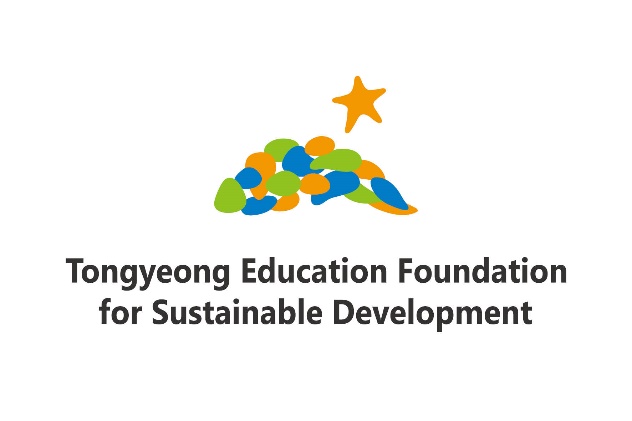 THE 8TH TONGYEONG ESD INTERNATIONAL FORUM 21-22 October 2016Tongyeong, Republic of KoreaREGISTRATION FORMWe thank you in advance for having completed this registration form and ask you to send it back to us via email(rceorg@gmail.com) by 30 September 2016.For further questions;Ms SuYeon ParkChief Programmer, Education Team. Tongyeong Education Foundation for Sustainable DevelopmentRCE Tongyeong Sejahtera Center, 116 Yongnam-Haean ro, Tongyeong, Gyeongnam, Republic of Korea(650-800)Tel: +82-55-650-7400/ Fax: +82-55-650-7449/ http://www.rce.or.kr/englishE-mail: rceorg@gmail.comName (one written on your passport)Fist Name                                                Last Name                                       Middle Name   PrefixMs.             Mr.             Dr.             Prof. Professional TitleOrganization (RCE)Mailing AddressTelephone No.E-mail addressAttendancePlease put a check mark next to the events you will attend. Welcoming Dinner                      21 October, 18:00~19:30      8th ESD International Forum    22 October, 09:30~17:00  Need for personal invitation letter/ visa assistance?-  No                           -  YesFood RestrictionPort of DepartureDate of ArrivalDate of DepartureCity, Country:PreferredAccommodation Sejahtera Centre Dormitory    Sejahtera Centre Guesthouse Geobukseon Hotel                  Anchovy Hotel  Napoli Motel                            Others _______________________________Have you confirmed accommodation reservation?-  No                           -  YesNeed support for financial assistance for participation?-  No                           -  YesIf answered “Yes” on the question above, please fill folowing questions.For what part of traveling do you seek for assistance?Please put a check mark next to the events you will attend. For traveling to Tongyeong,Korea (Air, Train, etc)  For local expenses including accomodation  For both traveling and local expenses What contribution have you made or  plan to make to the Asia Pacific RCEs Sejahtera Network?Prefered traveling datesDate of arrival   Date of departure Other remarks, if any